Приложение 7.Химические свойства азота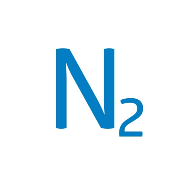         + Li	        + Н2	    + О2Молекулярное уравнение реакции Электронный балансОкислительВосстановитель